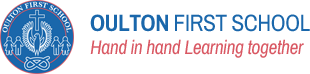 KEY INSTANT RECALL FACTS (KIRFs)     YEAR 1      SPRING 2 HOME LEARNINGI can count in 2s, 5s and 10s and recognise odd and even numbers.By the end of this half term, children should be able to count in 2s, 5s and 10s, starting from different multiples and recognise patterns such as odd and even numbers.Count forwards and backwards in steps of 2:0, 2, 4, 6, 8, 10, 12, 14, 16, 18, 2020, 18, 16, 14, 12, 10, 8, 6, 4, 2, 0Count forwards and backwards in steps of 5:0, 5, 10, 15, 20, 25, 30, 35, 40, 45, 50, 55, 6060, 55, 50, 45, 40, 35, 30, 25, 20, 15, 10, 5, 0	Count forwards and backwards in steps of 10:0, 10, 20, 30, 40, 50, 60, 70, 80, 90, 100100, 90, 80, 70, 60, 50, 40, 30, 20, 10, 0They should be able to count in these steps, starting from different multiples e.g. count up in 10s, starting from 30 or count down in 2s, starting from 16. They should be able to talk about patterns e.g. counting in 2s all the numbers are even; counting in 10s all the numbers end in 0; counting in 5s the numbers alternate between odd and even.Top TipsThe secret to success is practising little and often. Use time wisely. Can you practise these KIRFs while walking to school or during a car journey? You don’t need to practise them all at once: perhaps you could have a counting step of the day. If you would like more ideas, please speak to your child’s teacher. Use practical resources – Use objects such as pasta shapes to make patterns in 2s, 5s and 10s. These can be arranged in arrays and then counted. Use number lines – Practise counting up and back in steps of 2, 5 and 10 on number lines. Go to www.conkermaths.com to find number lines to help with this. Songs and rhymes.